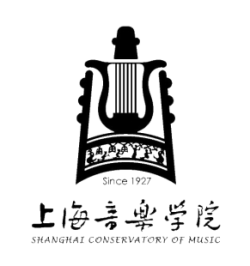   2021年外籍人士报考硕士学位申请表Shanghai Conservatory of Music Master’s Degree Program Application Form for International Applicants 2021姓Family name名Given name名Given name名Given name名Given name名Given name名Given name名Given name个人照片Photo中文姓名Chinese name中文姓名Chinese name中文姓名Chinese name中文姓名Chinese name中文姓名Chinese name中文姓名Chinese name中文姓名Chinese name中文姓名Chinese name个人照片Photo性别Sex出生日期/地点Date /Place of birth出生日期/地点Date /Place of birth出生日期/地点Date /Place of birth出生日期/地点Date /Place of birth出生日期/地点Date /Place of birth出生日期/地点Date /Place of birth出生日期/地点Date /Place of birth个人照片Photo国籍Nationality护照号码Passport No.护照号码Passport No.护照号码Passport No.护照号码Passport No.护照有效期Passport Valid Until     年/Yr.    月/Mo.    日/Date护照有效期Passport Valid Until     年/Yr.    月/Mo.    日/Date护照有效期Passport Valid Until     年/Yr.    月/Mo.    日/Date护照有效期Passport Valid Until     年/Yr.    月/Mo.    日/Date宗教信仰Religion婚姻状况Marital Status婚姻状况Marital Status婚姻状况Marital Status婚姻状况Marital Status手机Mobile phone No.手机Mobile phone No.手机Mobile phone No.手机Mobile phone No.海外地址Address Overseas街道Street                                              城市City                     国家Country              邮编Zip code          电话Phone Number                     海外地址Address Overseas街道Street                                              城市City                     国家Country              邮编Zip code          电话Phone Number                     海外地址Address Overseas街道Street                                              城市City                     国家Country              邮编Zip code          电话Phone Number                     海外地址Address Overseas街道Street                                              城市City                     国家Country              邮编Zip code          电话Phone Number                     海外地址Address Overseas街道Street                                              城市City                     国家Country              邮编Zip code          电话Phone Number                     海外地址Address Overseas街道Street                                              城市City                     国家Country              邮编Zip code          电话Phone Number                     海外地址Address Overseas街道Street                                              城市City                     国家Country              邮编Zip code          电话Phone Number                     海外地址Address Overseas街道Street                                              城市City                     国家Country              邮编Zip code          电话Phone Number                     海外地址Address Overseas街道Street                                              城市City                     国家Country              邮编Zip code          电话Phone Number                     邮寄地址（若与上述地址不同）Post address(if different from above):街道Street                                              城市City                     国家Country              邮编Zip code          电话Phone Number                     邮寄地址（若与上述地址不同）Post address(if different from above):街道Street                                              城市City                     国家Country              邮编Zip code          电话Phone Number                     邮寄地址（若与上述地址不同）Post address(if different from above):街道Street                                              城市City                     国家Country              邮编Zip code          电话Phone Number                     邮寄地址（若与上述地址不同）Post address(if different from above):街道Street                                              城市City                     国家Country              邮编Zip code          电话Phone Number                     邮寄地址（若与上述地址不同）Post address(if different from above):街道Street                                              城市City                     国家Country              邮编Zip code          电话Phone Number                     邮寄地址（若与上述地址不同）Post address(if different from above):街道Street                                              城市City                     国家Country              邮编Zip code          电话Phone Number                     邮寄地址（若与上述地址不同）Post address(if different from above):街道Street                                              城市City                     国家Country              邮编Zip code          电话Phone Number                     邮寄地址（若与上述地址不同）Post address(if different from above):街道Street                                              城市City                     国家Country              邮编Zip code          电话Phone Number                     邮寄地址（若与上述地址不同）Post address(if different from above):街道Street                                              城市City                     国家Country              邮编Zip code          电话Phone Number                     电子邮箱（非常重要，我校将根据此邮箱发送考试通知书）Email（very important ! we will send the exam notices by this email）电子邮箱（非常重要，我校将根据此邮箱发送考试通知书）Email（very important ! we will send the exam notices by this email）电子邮箱（非常重要，我校将根据此邮箱发送考试通知书）Email（very important ! we will send the exam notices by this email）电子邮箱（非常重要，我校将根据此邮箱发送考试通知书）Email（very important ! we will send the exam notices by this email）电子邮箱（非常重要，我校将根据此邮箱发送考试通知书）Email（very important ! we will send the exam notices by this email）电子邮箱（非常重要，我校将根据此邮箱发送考试通知书）Email（very important ! we will send the exam notices by this email）电子邮箱（非常重要，我校将根据此邮箱发送考试通知书）Email（very important ! we will send the exam notices by this email）电子邮箱（非常重要，我校将根据此邮箱发送考试通知书）Email（very important ! we will send the exam notices by this email）电子邮箱（非常重要，我校将根据此邮箱发送考试通知书）Email（very important ! we will send the exam notices by this email）职业Occupation工作或学习单位Employer or Institution Affiliated工作或学习单位Employer or Institution Affiliated工作或学习单位Employer or Institution Affiliated工作或学习单位Employer or Institution Affiliated工作或学习单位Employer or Institution Affiliated工作或学习单位Employer or Institution Affiliated工作或学习单位Employer or Institution Affiliated工作或学习单位Employer or Institution Affiliated申请专业及研究方向Field of Study You Apply For申请专业及研究方向Field of Study You Apply For申请专业及研究方向Field of Study You Apply For申请专业及研究方向Field of Study You Apply For申请专业导师Tutor to Apply for（very important !）申请专业导师Tutor to Apply for（very important !）申请专业导师Tutor to Apply for（very important !）申请专业导师Tutor to Apply for（very important !）申请专业导师Tutor to Apply for（very important !）获学士学位学校Institution(s) to Obtain Bachelor’s Degree：获学士学位学校Institution(s) to Obtain Bachelor’s Degree：获学士学位学校Institution(s) to Obtain Bachelor’s Degree：获学士学位学校Institution(s) to Obtain Bachelor’s Degree：获学士学位学校Institution(s) to Obtain Bachelor’s Degree：获学士学位学校Institution(s) to Obtain Bachelor’s Degree：本科在校时间Undergraduate Years Attended (from/to)本科在校时间Undergraduate Years Attended (from/to)本科在校时间Undergraduate Years Attended (from/to)学士专业Field of Study for Bachelor’s  Degree学士专业Field of Study for Bachelor’s  Degree学士专业Field of Study for Bachelor’s  Degree学士专业Field of Study for Bachelor’s  Degree学士专业Field of Study for Bachelor’s  Degree学士专业Field of Study for Bachelor’s  Degree获学士学位时间Time to Obtain the Degree 获学士学位时间Time to Obtain the Degree 获学士学位时间Time to Obtain the Degree 语言能力 Language Proficiency语言能力 Language Proficiency语言能力 Language Proficiency语言能力 Language Proficiency语言能力 Language Proficiency语言能力 Language Proficiency语言能力 Language Proficiency语言能力 Language Proficiency语言能力 Language Proficiency汉语能力Chinese Proficiency母语（）                良好（）流利（）                一般（）高级（）                不会（）汉语能力Chinese Proficiency母语（）                良好（）流利（）                一般（）高级（）                不会（）汉语能力Chinese Proficiency母语（）                良好（）流利（）                一般（）高级（）                不会（）获HSK证书情况HSK Test Certificate TakenHSK：Level                 获HSK证书情况HSK Test Certificate TakenHSK：Level                 获HSK证书情况HSK Test Certificate TakenHSK：Level                 获HSK证书情况HSK Test Certificate TakenHSK：Level                 获HSK证书情况HSK Test Certificate TakenHSK：Level                 获HSK证书情况HSK Test Certificate TakenHSK：Level                 英语能力English Proficiency母语（）                良好（）流利（）                一般（）高级（）                不会（）英语能力English Proficiency母语（）                良好（）流利（）                一般（）高级（）                不会（）英语能力English Proficiency母语（）                良好（）流利（）                一般（）高级（）                不会（）英语能力English Proficiency母语（）                良好（）流利（）                一般（）高级（）                不会（）英语能力English Proficiency母语（）                良好（）流利（）                一般（）高级（）                不会（）英语能力English Proficiency母语（）                良好（）流利（）                一般（）高级（）                不会（）英语能力English Proficiency母语（）                良好（）流利（）                一般（）高级（）                不会（）英语能力English Proficiency母语（）                良好（）流利（）                一般（）高级（）                不会（）英语能力English Proficiency母语（）                良好（）流利（）                一般（）高级（）                不会（）推荐人/机构Recommended by推荐人/机构Recommended by经费来源/ Source of Funding经费来源/ Source of Funding经费来源/ Source of Funding经费来源/ Source of Funding经费来源/ Source of Funding经费来源/ Source of Funding经费来源/ Source of Funding个人简述CV/Resume（包括学术成就、发表学术论文、译著、获得专利、奖励等，可附页）Articles or papers written or published and other diplomas (attachments, list needed）个人简述CV/Resume（包括学术成就、发表学术论文、译著、获得专利、奖励等，可附页）Articles or papers written or published and other diplomas (attachments, list needed）个人简述CV/Resume（包括学术成就、发表学术论文、译著、获得专利、奖励等，可附页）Articles or papers written or published and other diplomas (attachments, list needed）个人简述CV/Resume（包括学术成就、发表学术论文、译著、获得专利、奖励等，可附页）Articles or papers written or published and other diplomas (attachments, list needed）个人简述CV/Resume（包括学术成就、发表学术论文、译著、获得专利、奖励等，可附页）Articles or papers written or published and other diplomas (attachments, list needed）个人简述CV/Resume（包括学术成就、发表学术论文、译著、获得专利、奖励等，可附页）Articles or papers written or published and other diplomas (attachments, list needed）个人简述CV/Resume（包括学术成就、发表学术论文、译著、获得专利、奖励等，可附页）Articles or papers written or published and other diplomas (attachments, list needed）个人简述CV/Resume（包括学术成就、发表学术论文、译著、获得专利、奖励等，可附页）Articles or papers written or published and other diplomas (attachments, list needed）个人简述CV/Resume（包括学术成就、发表学术论文、译著、获得专利、奖励等，可附页）Articles or papers written or published and other diplomas (attachments, list needed）中国紧急联络人姓名Emergency Contact in China (Name) 中国紧急联络人姓名Emergency Contact in China (Name) 电话Telephone No.电话Telephone No.电话Telephone No.电话Telephone No.电话Telephone No.EmailEmail中国紧急联络人姓名Emergency Contact in China (Name) 中国紧急联络人姓名Emergency Contact in China (Name) 与本人关系Relation 与本人关系Relation 与本人关系Relation 与本人关系Relation 与本人关系Relation EmailEmail申请人保证/I hereby affirm that1、上述各项申请中填写的情况是真实无误的/All the information in this form is true and correct；2、在上海音乐学院学习期间，遵守中国的法律和学校的规章制度/ I shall abide by the Chinese laws and the regulations of Shanghai Conservatory of Music.申请人签字:                                                      日期：Applicant’s signature                                                Date申请人保证/I hereby affirm that1、上述各项申请中填写的情况是真实无误的/All the information in this form is true and correct；2、在上海音乐学院学习期间，遵守中国的法律和学校的规章制度/ I shall abide by the Chinese laws and the regulations of Shanghai Conservatory of Music.申请人签字:                                                      日期：Applicant’s signature                                                Date申请人保证/I hereby affirm that1、上述各项申请中填写的情况是真实无误的/All the information in this form is true and correct；2、在上海音乐学院学习期间，遵守中国的法律和学校的规章制度/ I shall abide by the Chinese laws and the regulations of Shanghai Conservatory of Music.申请人签字:                                                      日期：Applicant’s signature                                                Date申请人保证/I hereby affirm that1、上述各项申请中填写的情况是真实无误的/All the information in this form is true and correct；2、在上海音乐学院学习期间，遵守中国的法律和学校的规章制度/ I shall abide by the Chinese laws and the regulations of Shanghai Conservatory of Music.申请人签字:                                                      日期：Applicant’s signature                                                Date申请人保证/I hereby affirm that1、上述各项申请中填写的情况是真实无误的/All the information in this form is true and correct；2、在上海音乐学院学习期间，遵守中国的法律和学校的规章制度/ I shall abide by the Chinese laws and the regulations of Shanghai Conservatory of Music.申请人签字:                                                      日期：Applicant’s signature                                                Date申请人保证/I hereby affirm that1、上述各项申请中填写的情况是真实无误的/All the information in this form is true and correct；2、在上海音乐学院学习期间，遵守中国的法律和学校的规章制度/ I shall abide by the Chinese laws and the regulations of Shanghai Conservatory of Music.申请人签字:                                                      日期：Applicant’s signature                                                Date申请人保证/I hereby affirm that1、上述各项申请中填写的情况是真实无误的/All the information in this form is true and correct；2、在上海音乐学院学习期间，遵守中国的法律和学校的规章制度/ I shall abide by the Chinese laws and the regulations of Shanghai Conservatory of Music.申请人签字:                                                      日期：Applicant’s signature                                                Date申请人保证/I hereby affirm that1、上述各项申请中填写的情况是真实无误的/All the information in this form is true and correct；2、在上海音乐学院学习期间，遵守中国的法律和学校的规章制度/ I shall abide by the Chinese laws and the regulations of Shanghai Conservatory of Music.申请人签字:                                                      日期：Applicant’s signature                                                Date申请人保证/I hereby affirm that1、上述各项申请中填写的情况是真实无误的/All the information in this form is true and correct；2、在上海音乐学院学习期间，遵守中国的法律和学校的规章制度/ I shall abide by the Chinese laws and the regulations of Shanghai Conservatory of Music.申请人签字:                                                      日期：Applicant’s signature                                                Date请核对是否已随申请表附上下述材料：Check that you have attached:□有效护照复印件（包括含照片的首页和所有中国签证页） Passport copy and identification certificates□毕业证书(应届生为预计毕业证明)原件的复印件。 Photocopy of the original Diploma (or expected graduation certificate for would-be graduates) and Degree Certificate□本科阶段全部课程的成绩单原件复印件             Original copy of transcripts of all courses □ 学习计划                      Study plan□推荐信                         Recommendation letters□电子版报名照                   Application photos □HSK 证书                       HSK certificate if required□专业报名材料                   Application materials related to your major□报名费汇款凭证                 Application Fee Transfer Voucher请核对是否已随申请表附上下述材料：Check that you have attached:□有效护照复印件（包括含照片的首页和所有中国签证页） Passport copy and identification certificates□毕业证书(应届生为预计毕业证明)原件的复印件。 Photocopy of the original Diploma (or expected graduation certificate for would-be graduates) and Degree Certificate□本科阶段全部课程的成绩单原件复印件             Original copy of transcripts of all courses □ 学习计划                      Study plan□推荐信                         Recommendation letters□电子版报名照                   Application photos □HSK 证书                       HSK certificate if required□专业报名材料                   Application materials related to your major□报名费汇款凭证                 Application Fee Transfer Voucher请核对是否已随申请表附上下述材料：Check that you have attached:□有效护照复印件（包括含照片的首页和所有中国签证页） Passport copy and identification certificates□毕业证书(应届生为预计毕业证明)原件的复印件。 Photocopy of the original Diploma (or expected graduation certificate for would-be graduates) and Degree Certificate□本科阶段全部课程的成绩单原件复印件             Original copy of transcripts of all courses □ 学习计划                      Study plan□推荐信                         Recommendation letters□电子版报名照                   Application photos □HSK 证书                       HSK certificate if required□专业报名材料                   Application materials related to your major□报名费汇款凭证                 Application Fee Transfer Voucher请核对是否已随申请表附上下述材料：Check that you have attached:□有效护照复印件（包括含照片的首页和所有中国签证页） Passport copy and identification certificates□毕业证书(应届生为预计毕业证明)原件的复印件。 Photocopy of the original Diploma (or expected graduation certificate for would-be graduates) and Degree Certificate□本科阶段全部课程的成绩单原件复印件             Original copy of transcripts of all courses □ 学习计划                      Study plan□推荐信                         Recommendation letters□电子版报名照                   Application photos □HSK 证书                       HSK certificate if required□专业报名材料                   Application materials related to your major□报名费汇款凭证                 Application Fee Transfer Voucher请核对是否已随申请表附上下述材料：Check that you have attached:□有效护照复印件（包括含照片的首页和所有中国签证页） Passport copy and identification certificates□毕业证书(应届生为预计毕业证明)原件的复印件。 Photocopy of the original Diploma (or expected graduation certificate for would-be graduates) and Degree Certificate□本科阶段全部课程的成绩单原件复印件             Original copy of transcripts of all courses □ 学习计划                      Study plan□推荐信                         Recommendation letters□电子版报名照                   Application photos □HSK 证书                       HSK certificate if required□专业报名材料                   Application materials related to your major□报名费汇款凭证                 Application Fee Transfer Voucher请核对是否已随申请表附上下述材料：Check that you have attached:□有效护照复印件（包括含照片的首页和所有中国签证页） Passport copy and identification certificates□毕业证书(应届生为预计毕业证明)原件的复印件。 Photocopy of the original Diploma (or expected graduation certificate for would-be graduates) and Degree Certificate□本科阶段全部课程的成绩单原件复印件             Original copy of transcripts of all courses □ 学习计划                      Study plan□推荐信                         Recommendation letters□电子版报名照                   Application photos □HSK 证书                       HSK certificate if required□专业报名材料                   Application materials related to your major□报名费汇款凭证                 Application Fee Transfer Voucher请核对是否已随申请表附上下述材料：Check that you have attached:□有效护照复印件（包括含照片的首页和所有中国签证页） Passport copy and identification certificates□毕业证书(应届生为预计毕业证明)原件的复印件。 Photocopy of the original Diploma (or expected graduation certificate for would-be graduates) and Degree Certificate□本科阶段全部课程的成绩单原件复印件             Original copy of transcripts of all courses □ 学习计划                      Study plan□推荐信                         Recommendation letters□电子版报名照                   Application photos □HSK 证书                       HSK certificate if required□专业报名材料                   Application materials related to your major□报名费汇款凭证                 Application Fee Transfer Voucher请核对是否已随申请表附上下述材料：Check that you have attached:□有效护照复印件（包括含照片的首页和所有中国签证页） Passport copy and identification certificates□毕业证书(应届生为预计毕业证明)原件的复印件。 Photocopy of the original Diploma (or expected graduation certificate for would-be graduates) and Degree Certificate□本科阶段全部课程的成绩单原件复印件             Original copy of transcripts of all courses □ 学习计划                      Study plan□推荐信                         Recommendation letters□电子版报名照                   Application photos □HSK 证书                       HSK certificate if required□专业报名材料                   Application materials related to your major□报名费汇款凭证                 Application Fee Transfer Voucher请核对是否已随申请表附上下述材料：Check that you have attached:□有效护照复印件（包括含照片的首页和所有中国签证页） Passport copy and identification certificates□毕业证书(应届生为预计毕业证明)原件的复印件。 Photocopy of the original Diploma (or expected graduation certificate for would-be graduates) and Degree Certificate□本科阶段全部课程的成绩单原件复印件             Original copy of transcripts of all courses □ 学习计划                      Study plan□推荐信                         Recommendation letters□电子版报名照                   Application photos □HSK 证书                       HSK certificate if required□专业报名材料                   Application materials related to your major□报名费汇款凭证                 Application Fee Transfer VoucherContact Information:International Education DivisionShanghai Conservatory of MusicAddress: Room 203, Old Administration Building, No. 20, Fenyang Road, Shanghai 200031, ChinaZip Code: 200031Tel: (0086-21) 64316745/64310305  Any question, please contact: iso@shcmusic.edu.cn     Please send your application materials to: 2205542773@qq.com上海音乐学院国际教育学院地址：上海市汾阳路20号 老院长楼203室邮编：200031电话：（0086-21）64316745/64310305      咨询邮箱: iso@shcmusic.edu.cn   报名邮箱：2205542773@qq.comContact Information:International Education DivisionShanghai Conservatory of MusicAddress: Room 203, Old Administration Building, No. 20, Fenyang Road, Shanghai 200031, ChinaZip Code: 200031Tel: (0086-21) 64316745/64310305  Any question, please contact: iso@shcmusic.edu.cn     Please send your application materials to: 2205542773@qq.com上海音乐学院国际教育学院地址：上海市汾阳路20号 老院长楼203室邮编：200031电话：（0086-21）64316745/64310305      咨询邮箱: iso@shcmusic.edu.cn   报名邮箱：2205542773@qq.comContact Information:International Education DivisionShanghai Conservatory of MusicAddress: Room 203, Old Administration Building, No. 20, Fenyang Road, Shanghai 200031, ChinaZip Code: 200031Tel: (0086-21) 64316745/64310305  Any question, please contact: iso@shcmusic.edu.cn     Please send your application materials to: 2205542773@qq.com上海音乐学院国际教育学院地址：上海市汾阳路20号 老院长楼203室邮编：200031电话：（0086-21）64316745/64310305      咨询邮箱: iso@shcmusic.edu.cn   报名邮箱：2205542773@qq.comContact Information:International Education DivisionShanghai Conservatory of MusicAddress: Room 203, Old Administration Building, No. 20, Fenyang Road, Shanghai 200031, ChinaZip Code: 200031Tel: (0086-21) 64316745/64310305  Any question, please contact: iso@shcmusic.edu.cn     Please send your application materials to: 2205542773@qq.com上海音乐学院国际教育学院地址：上海市汾阳路20号 老院长楼203室邮编：200031电话：（0086-21）64316745/64310305      咨询邮箱: iso@shcmusic.edu.cn   报名邮箱：2205542773@qq.comContact Information:International Education DivisionShanghai Conservatory of MusicAddress: Room 203, Old Administration Building, No. 20, Fenyang Road, Shanghai 200031, ChinaZip Code: 200031Tel: (0086-21) 64316745/64310305  Any question, please contact: iso@shcmusic.edu.cn     Please send your application materials to: 2205542773@qq.com上海音乐学院国际教育学院地址：上海市汾阳路20号 老院长楼203室邮编：200031电话：（0086-21）64316745/64310305      咨询邮箱: iso@shcmusic.edu.cn   报名邮箱：2205542773@qq.comContact Information:International Education DivisionShanghai Conservatory of MusicAddress: Room 203, Old Administration Building, No. 20, Fenyang Road, Shanghai 200031, ChinaZip Code: 200031Tel: (0086-21) 64316745/64310305  Any question, please contact: iso@shcmusic.edu.cn     Please send your application materials to: 2205542773@qq.com上海音乐学院国际教育学院地址：上海市汾阳路20号 老院长楼203室邮编：200031电话：（0086-21）64316745/64310305      咨询邮箱: iso@shcmusic.edu.cn   报名邮箱：2205542773@qq.comContact Information:International Education DivisionShanghai Conservatory of MusicAddress: Room 203, Old Administration Building, No. 20, Fenyang Road, Shanghai 200031, ChinaZip Code: 200031Tel: (0086-21) 64316745/64310305  Any question, please contact: iso@shcmusic.edu.cn     Please send your application materials to: 2205542773@qq.com上海音乐学院国际教育学院地址：上海市汾阳路20号 老院长楼203室邮编：200031电话：（0086-21）64316745/64310305      咨询邮箱: iso@shcmusic.edu.cn   报名邮箱：2205542773@qq.comContact Information:International Education DivisionShanghai Conservatory of MusicAddress: Room 203, Old Administration Building, No. 20, Fenyang Road, Shanghai 200031, ChinaZip Code: 200031Tel: (0086-21) 64316745/64310305  Any question, please contact: iso@shcmusic.edu.cn     Please send your application materials to: 2205542773@qq.com上海音乐学院国际教育学院地址：上海市汾阳路20号 老院长楼203室邮编：200031电话：（0086-21）64316745/64310305      咨询邮箱: iso@shcmusic.edu.cn   报名邮箱：2205542773@qq.comContact Information:International Education DivisionShanghai Conservatory of MusicAddress: Room 203, Old Administration Building, No. 20, Fenyang Road, Shanghai 200031, ChinaZip Code: 200031Tel: (0086-21) 64316745/64310305  Any question, please contact: iso@shcmusic.edu.cn     Please send your application materials to: 2205542773@qq.com上海音乐学院国际教育学院地址：上海市汾阳路20号 老院长楼203室邮编：200031电话：（0086-21）64316745/64310305      咨询邮箱: iso@shcmusic.edu.cn   报名邮箱：2205542773@qq.com